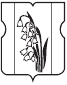 АДМИНИСТРАЦИЯМУНИЦИПАЛЬНОГО ОКРУГА КУРКИНОПОСТАНОВЛЕНИЕ ___ ____________ 2018 года №_______О представлении гражданами, претендующими на замещение должностей муниципальной службы, и муниципальными служащими, замещающими указанные должности, сведений о доходах, расходах, об имуществе и обязательствах имущественного характераВ соответствии с федеральными законами от 2 марта 2007 года 
№ 25-ФЗ «О муниципальной службе в Российской Федерации», от 25 декабря 2008 года № 273-ФЗ «О противодействии коррупции» и от 3 декабря 2012 года № 230-ФЗ «О контроле за соответствием расходов лиц, замещающих государственные должности, и иных лиц их доходам», руководствуясь указом Мэра Москвы от 7 сентября 2009 года № 65-УМ «О представлении сведений о доходах, об имуществе и обязательствах имущественного характера и порядке их опубликования» администрация муниципального округа Куркино постановляет:1.Утвердить Положение о представлении гражданами, претендующими на замещение должностей муниципальной службы, и муниципальными служащими администрации муниципального округа Куркино сведений о доходах, расходах, об имуществе и обязательствах имущественного характера (приложение).2. Признать утратившими силу постановления администрации муниципального округа Куркино от 13 октября 2017 года № 109 «О внесении изменений и дополнений в постановление администрации муниципального округа Куркино от 08.12.2015 № 152 «О представлении гражданами, претендующими на замещение должностей муниципальной службы, и муниципальными служащими, замещающими указанные должности, сведений о доходах, расходах, об имуществе и обязательствах имущественного характера», от 8 декабря 2015 года № 152 «О представлении гражданами, претендующими на замещение должностей муниципальной службы, и муниципальными служащими, замещающими указанные должности, сведений о доходах, расходах, об имуществе и обязательствах имущественного характера».3. Опубликовать настоящее постановление в бюллетене «Московский муниципальный вестник».4. Контроль за исполнением настоящего постановления возложить на главу администрации муниципального округа Куркино Штанину Н.А.Глава администрации муниципального округа Куркино                                            Н.А. ШтанинаПриложение к постановлению  администрации муниципального округа Куркиноот_______ 20__ года № _______Положение о представлении гражданами, претендующими на замещение должностей муниципальной службы, и муниципальными служащими администрации муниципального округа Куркино сведений о доходах, расходах, об имуществе и обязательствах имущественного характера1. Настоящим Положением определяется порядок представления:1) гражданами, претендующими на замещение должностей муниципальной службы в администрации муниципального округа Куркино, за исключением граждан, претендующих на замещение должности главы администрации муниципального округа Куркино по контракту (далее – граждане, должности муниципальной службы, администрация), сведений о своих доходах, об имуществе и обязательствах имущественного характера, а также сведения о доходах, об имуществе и обязательствах имущественного характера своих супруг (супругов) и несовершеннолетних детей;2) муниципальными служащими администрации, за исключением муниципального служащего, замещающего должность главы администрации по контракту (далее – муниципальные служащие) сведений о доходах, расходах, об имуществе и обязательствах имущественного характера, а также сведений о доходах, расходах, об имуществе и обязательствах имущественного характера своих супруги (супруга) и несовершеннолетних детей.2. Обязанность представлять сведения, установленные настоящим Положением, возлагается на:1)гражданина, претендующего на замещение должности муниципальной службы, и на муниципального служащего, замещавшего по состоянию на 31 декабря отчетного года должность муниципальной службы, предусмотренную перечнем должностей муниципальной службы, при назначении на которые граждане и при замещении которых муниципальные служащие обязаны предоставлять сведения, указанные в пункте 1 настоящего Положения, утвержденным постановлением администрации (далее - перечень должностей).2) муниципального служащего, замещающего должность муниципальной службы, не предусмотренную перечнем должностей, и претендующего на замещение должности муниципальной службы, предусмотренную этим перечнем (далее - кандидат на должность, предусмотренную перечнем должностей).3. Гражданин при назначении на должность муниципальной службы, представляет:а) сведения о своих доходах, полученных от всех источников (включая доходы по прежнему месту работы или месту замещения выборной должности, пенсии, пособия, иные выплаты) за календарный год, предшествующий году подачи документов для замещения должности муниципальной службы, а также сведения об имуществе, принадлежащем ему на праве собственности, и о своих обязательствах имущественного характера по состоянию на первое число месяца, предшествующего месяцу подачи документов для замещения должности муниципальной службы (на отчетную дату);б) сведения о доходах супруги (супруга) и несовершеннолетних детей, полученных от всех источников (включая заработную плату, пенсии, пособия, иные выплаты) за календарный год, предшествующий году подачи гражданином документов для замещения должности муниципальной службы, а также сведения об имуществе, принадлежащем им на праве собственности, и об их обязательствах имущественного характера по состоянию на первое число месяца, предшествующего месяцу подачи гражданином документов для замещения должности муниципальной службы (на отчетную дату).4. Муниципальный служащий ежегодно, не позднее 30 апреля года, следующего за отчетным, представляет:а) сведения о своих доходах, полученных за отчетный период (с 1 января по 31 декабря) от всех источников (включая денежное содержание, пенсии, пособия, иные выплаты), а также сведения об имуществе, принадлежащем ему на праве собственности, и о своих обязательствах имущественного характера по состоянию на конец отчетного периода;б) сведения о доходах супруги (супруга) и несовершеннолетних детей, полученных за отчетный период (с 1 января по 31 декабря) от всех источников (включая заработную плату, пенсии, пособия, иные выплаты), а также сведения об имуществе, принадлежащем им на праве собственности, и об их обязательствах имущественного характера по состоянию на конец отчетного периода;в) сведения о своих расходах, а также о расходах своих супруги (супруга) и несовершеннолетних детей по каждой сделке по приобретению земельного участка, другого объекта недвижимости, транспортного средства, ценных бумаг, акций (долей участия, паев в уставных (складочных) капиталах организаций), совершенной им, его супругой (супругом) и (или) несовершеннолетними детьми в течение календарного года, предшествующего году представления сведений (далее – отчетный период), если общая сумма таких сделок превышает общий доход данного лица и его супруги (супруга) за три последних года, предшествующих отчетному периоду, и об источниках получения средств, за счет которых совершены эти сделки.5. Кандидат на должность, предусмотренную перечнем должностей, представляет сведения в соответствии с пунктом 3 настоящего Положения при его назначении на должность муниципальной службы, предусмотренную перечнем должностей.6. Сведения, установленные настоящим Положением, представляются гражданами, муниципальными служащими и кандидатами на должность, предусмотренную перечнем должностей, по утвержденной Президентом Российской Федерации форме справки муниципальному служащему  администрации, к должностным обязанностям которого отнесено ведение кадровой работы (далее – муниципальный служащий по кадровой работе).7.В случае если гражданин, муниципальный служащий или кандидат на должность, предусмотренную перечнем должностей, обнаружили, что в сведениях, представленных ими в соответствии с настоящим Положением, не отражены или не полностью отражены какие-либо сведения либо имеются ошибки, они вправе представить муниципальному служащему по кадровой работе уточненные сведения в следующем порядке:гражданин - в течение одного месяца со дня представления сведений для назначения на должность муниципальной службы;муниципальный служащий - в течение одного месяца после окончания срока, указанного в пункте 4 настоящего Положения;кандидат на должность, предусмотренную перечнем должностей, - в течение одного месяца со дня представления сведений для назначения на должность муниципальной службы.	8.В случае непредставления по объективным причинам муниципальным служащим сведений о доходах, расходах, об имуществе и обязательствах имущественного характера супруги (супруга) и несовершеннолетних детей данный факт подлежит рассмотрению на комиссии администрации муниципального округа Куркино по соблюдению требований к служебному поведению муниципальных служащих и урегулированию конфликта интересов (далее - комиссия).Заявление о невозможности по объективным причинам представить сведения о доходах, расходах, об имуществе и обязательствах имущественного характера своих супруги (супруга) и несовершеннолетних детей (далее - заявление) подается муниципальным служащим муниципальному служащему по кадровой работе одновременно с представлением муниципальным служащим сведений, предусмотренных пунктом 4 настоящего Положения.Поступившее заявление ставится на учет муниципальному служащему по кадровой работе и направляется председателю комиссии в 3-дневный срок со дня получения.Председатель комиссии при поступлении к нему заявления организует его рассмотрение комиссией в соответствии с Положением о комиссии, утвержденным решением Совета депутатов муниципального округа Куркино.9.Проверка достоверности и полноты сведений, представленных в соответствии с настоящим Положением гражданина, муниципальным служащим, а также кандидатом на должность, предусмотренную перечнем должностей, осуществляется в соответствии с законодательством Российской Федерации и нормативными правовыми актами  города Москвы. 10. Сведения, представляемые в соответствии с настоящим Положением гражданином, муниципальным служащим или кандидатом на должность муниципальной службы в администрации являются сведениями конфиденциального характера, если федеральным законом они не отнесены к сведениям, составляющим государственную тайну.11. Сведения о доходах, об имуществе и обязательствах имущественного характера муниципального служащего, его супруги (супруга) и несовершеннолетних детей, а также сведения об источниках получения муниципальным служащим средств, за счет которых совершены сделки (совершена сделка) по приобретению земельного участка, другого объекта недвижимости, транспортного средства, ценных бумаг, акций (долей участия, паев в уставных (складочных) капиталах организаций), если общая сумма таких сделок превышает общий доход муниципального служащего и его супруги (супруга) за три последних года, предшествующих отчетному периоду, размещаются на официальном сайте муниципального округа Куркино в информационно-телекоммуникационной сети «Интернет», а в случае отсутствия данных сведений на официальном сайте предоставляются общероссийским средствам массовой информации для опубликования по их запросам в порядке, установленном администрацией.12. Сведения, представленные в соответствии с настоящим Положением гражданином или муниципальным служащим, указанным в подпункте 3 пункта 7 настоящего Положения, при назначении на должность муниципальной службы, а также представляемые муниципальным служащим ежегодно, и информация о результатах проверки достоверности и полноты этих сведений приобщаются к личному делу муниципального служащего.13. В случае если гражданин или муниципальный служащий, указанный в подпункте 3 пункта 7 настоящего Положения, не был назначен на должность муниципальной службы, сведения, представленные ими в соответствии с настоящим Положением, возвращаются им по их письменному заявлению вместе с другими документами не позднее пяти рабочих дней со дня поступления заявления либо подлежат уничтожению после 30 дней со дня принятия решения о не назначении на должность муниципальной службы.     14. В случае непредставления сведений, предусмотренных настоящим Положением, или представления заведомо ложных сведений гражданин не может быть назначен на должность муниципальной службы, а муниципальный служащий освобождается от должности муниципальной службы или подвергается иным видам ответственности в соответствии с законодательством Российской Федерации.15. Муниципальные служащие, в должностные обязанности которых входит работа со сведениями, предусмотренными настоящим Положением, несут в соответствии с законодательством Российской Федерации ответственность за несоблюдение настоящего Положения, а также за разглашение сведений, отнесенных к государственной тайне или являющихся конфиденциальными.